Foundations of Algebra						Name: ___________________________________Unit 1 Review Guide			What I Need to KnowThings to RememberPracticePractice1. Operations with Integersa. Add or Subtract:-5 + 3 = _______          3 – 9 = ______4 – (-8) = ______        -5 – 4 = ______ b. Multiply or Divide:4 x -5 = _____          18 ÷ -6 = _____-7 x -3 = _____          -8 ÷ -2 = _____1. Operations with Integersc. How do you know when the sum of a positive and negative integer will be positive?d. How do you know when the sum of a positive and negative integer will be negative?2. Real World Applications of IntegersIntegers are whole numbers; they can be positive, negative, or zero.a. Represent the scenario with an integer:-You take the elevator to 14th floor.-The temperature is seven degrees below zero. b. Amara jumped off the diving board that was 12 feet in the air and went 9 feet below the water’s surface.  How far did she travel? (Hint: draw a picture/diagram to help you)3. Powers of 10When you multiply, move the decimal to the right (making the number bigger).When you divide, move the decimal to the left (making the number smaller).a. Multiply or Divide: 5.7 x 100 = _______0.42 x 10 = _______5670 ÷ 1000 = _______b. Multiply or Divide:450 ÷ 10 = _______5.6 x 100 = ______4. Decimal Comparison< means less than> means greater 
   thana. Order from least to greatest: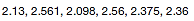 b. Compare the following decimals:      0.56 ____ 0.5               0.35 ____ 0.3505. Decimals on a Number Linea. Plot the following points on the number line.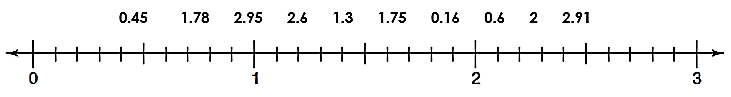 a. Plot the following points on the number line.6. Rounding Decimals4 or less – let is rest (stays the same)5 or more – raise the score (rounds up) Only look at the digit immediately following what you are rounding to.a. Complete the chart below:a. Complete the chart below:7. Decimal Word Problems1 quarter = 25 cents = 0.25 dollars1 dime = 10 cents = 0.1 or 0.10 dollars1 nickel = 5 cents = 0.05 dollars1 penny = 1 cent = 0.01 dollarsa. Jack has 78 dimes, 16 quarters, and 410 pennies.  How much money does he have?b. Mia is traveling from Atlanta to Los Angeles, which is 2,175 miles.  She wants to drive the same number of miles for 10 days.  How many miles will they drive per day?  Round your answer to the nearest mile.  8. Comparing Decimals & FractionsRemember that you can add 0’s behind decimals to help you when comparing.  For example 0.4 is the same decimal as 0.40.When comparing fractions and decimals, change the fractions to decimals first.a. Name an equivalent fraction for each decimal:0.6 = __________            0.37 = __________3.3 = __________            4.059 = ___________b. Order the numbers from least to greatest: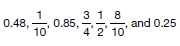 Then plot on the number line: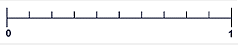 9. Benchmark Fractionsa. Order the following benchmark fractions from smallest to largest.a. Order the following benchmark fractions from smallest to largest.10. Ordering Fractions and Converting Fractionsa. Order from least to greatest: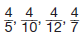 b. Convert each fraction to the decimal equivalent.11. Converting Between Improper and Mixed Numbersa. Convert to improper fractions:b. Convert to mixed numbers:12. Operations with FractionsWhen adding and subtracting, you need a common denominator.When multiplying, multiply straight across.When dividing, write it as the first fraction on top of the second fraction; multiply both by the reciprocal of the bottom fraction.a. Add or Subtract: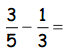 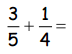 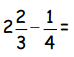 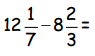 b. Multiply or Divide: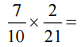 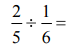 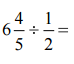 13. Operations with Fractions (Word Problems)a. A stack of board is 21 inches high.  Each board is inches thick.  How many boards are there?b. DJ Gabe is going to serve of a whole pizza to each guest at his party.  If he expects 24 guests, how many pizzas will he need?13. Operations with Fractions (Word Problems)c. feet are cut off a board that is  feet long. How long is the remaining part of the board?d.  of the corn in the US is grown in Iowa.   of it is grown is Nebraska.  How much of the corn supply is grown in the two states?14. Using Visuals to Solve Problems.  Remember,  really means how many  are in .When multiplying, divide vertically with one fraction and horizontally with the other.  Then, find the overlap.a. Use a picture to show how to divide 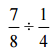 b. Draw a picture to solve the following: Out of 18 cookies, are chocolate chip.  How many of the cookies are chocolate chip?14. Using Visuals to Solve Problems.  Remember,  really means how many  are in .When multiplying, divide vertically with one fraction and horizontally with the other.  Then, find the overlap.c. Use a picture to show how multiply 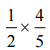 d. The New York Rangers hockey team won of their games last season.  If they lost 21 games, how many games did they play in the entire season?15. Operations with DecimalsWhen adding and subtracting, line up the decimals first.  Remember, you may need to borrow when subtracting.When multiplying, line up the right sides and save the decimal for last.a. Find the sum of  and .b. Find the difference between  and .15. Operations with DecimalsWhen adding and subtracting, line up the decimals first.  Remember, you may need to borrow when subtracting.When multiplying, line up the right sides and save the decimal for last.c. Find the product of  and .d. Find the sum, difference, and product between  and .16. Exponents and Exponent Rulesa. Express with a single exponent: b. Express with a single exponent: 16. Exponents and Exponent Rulesc. Express with a  single exponent: d. Express with a single positive exponent: 17. Estimating Square RootsYou need to know the perfect squares 1-144.a.  is between what two whole numbers?  Which number is it closer to?  Approximate it’s value as a mixed number.b.  is between what two whole numbers? Which number is it closer to?  Approximate it’s value as a mixed number.18. Simplify RadicalsWhen multiplying, outisde●outside and inside●inside.Make factor trees- pairs break out (one dies) and single numbers stay in the radical.a. Simplify b. Simplify     19. Add or Subtract RadicalsSimplify radicals first.  Then add/subtract like radicals.a. b. 19. Add or Subtract RadicalsSimplify radicals first.  Then add/subtract like radicals.c. d. 20. Rational & Irrational NumbersRational Numbers: a number that can be expressed as a fraction.Irrational Number: a number that cannot be expressed as a fraction.a. Determine whether the sum of  is rational or irrational. b. Determine whether the following results in a rational or irrational number. . 